Unit 5 Lesson 7: Does it Make a New Ten?WU Which One Doesn’t Belong: Expressions (Warm up)Student Task StatementWhich one doesn’t belong?A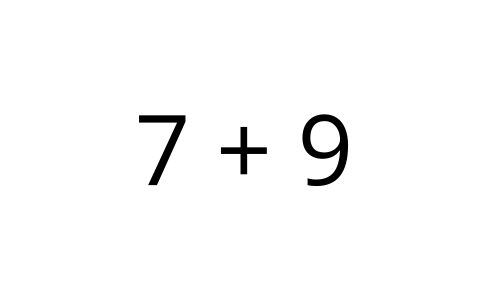 B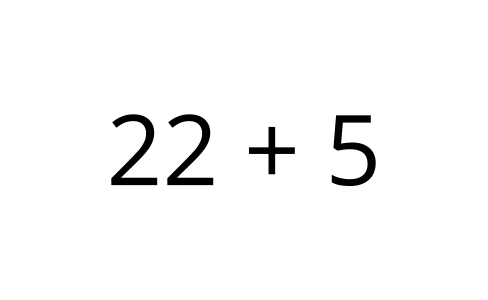 C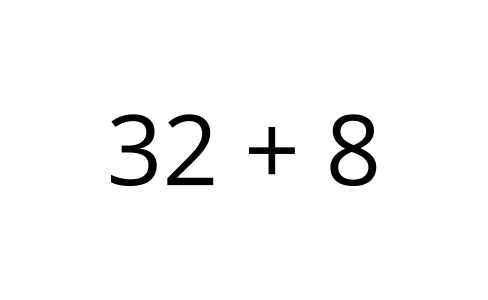 D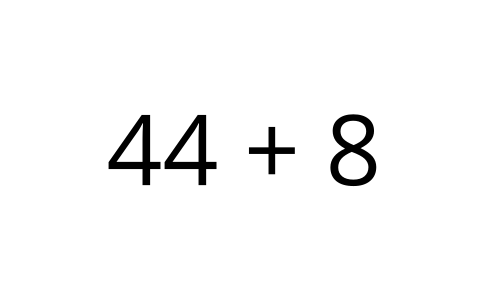 1 A Ten or Not a Ten?Student Task StatementJada likes to look for ways to make a new ten when she adds. Would she be able to a make a new ten when she adds to find the value of these sums?
If Jada could make a new ten, circle “Yes.”
If Jada could not make a new ten, circle “No.”Does the expression make a new ten?YesNo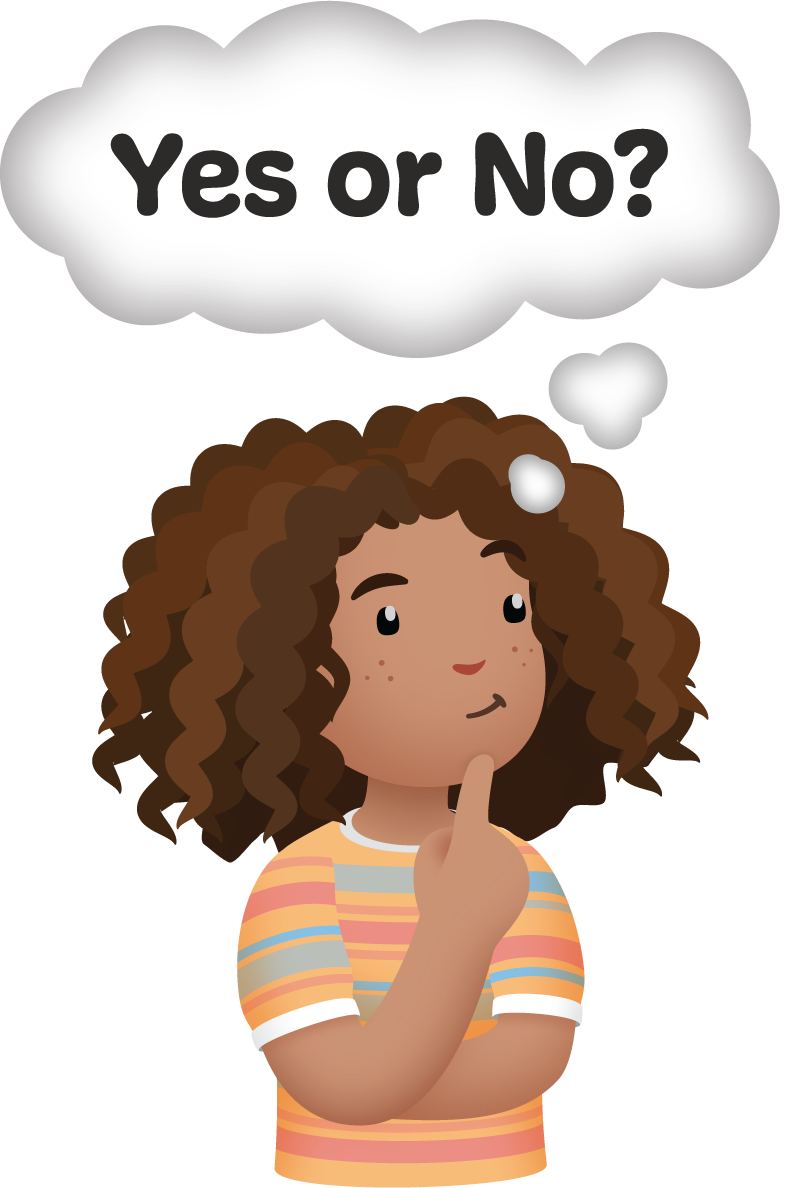 Explain how you know.Find the value.Write equations to show how you found the value of the sum.Does the expression make a new ten?YesNo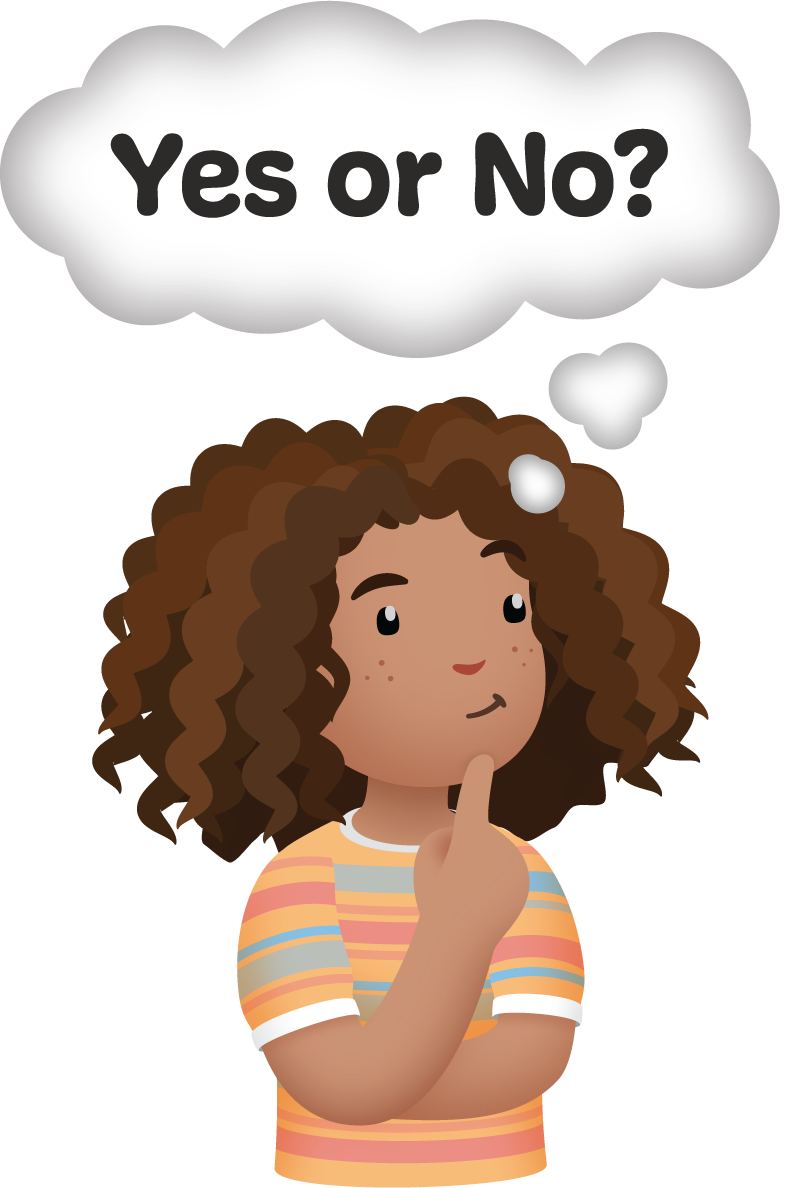 Explain how you know.Find the value.Write equations to show how you found the value of the sum.Does the expression make a new ten?YesNo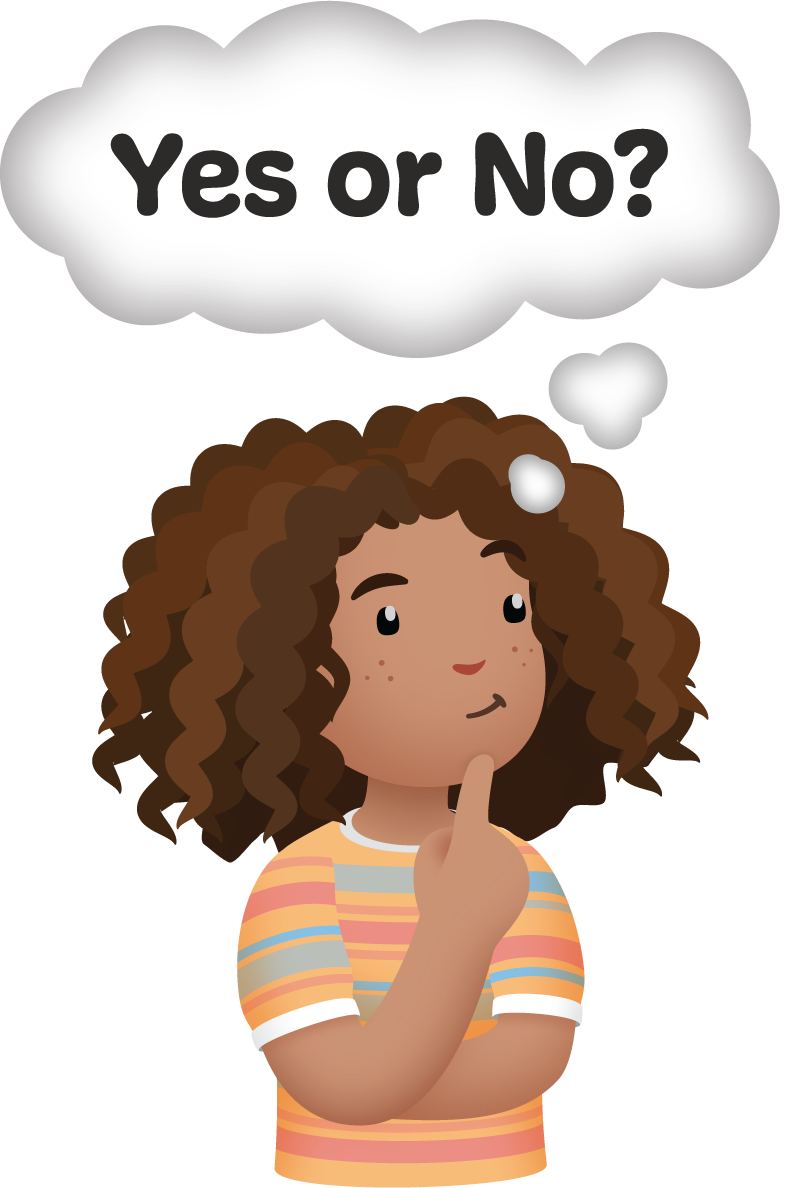 Explain how you know.Find the value.Write equations to show how you found the value of the sum.Does the expression make a new ten?YesNo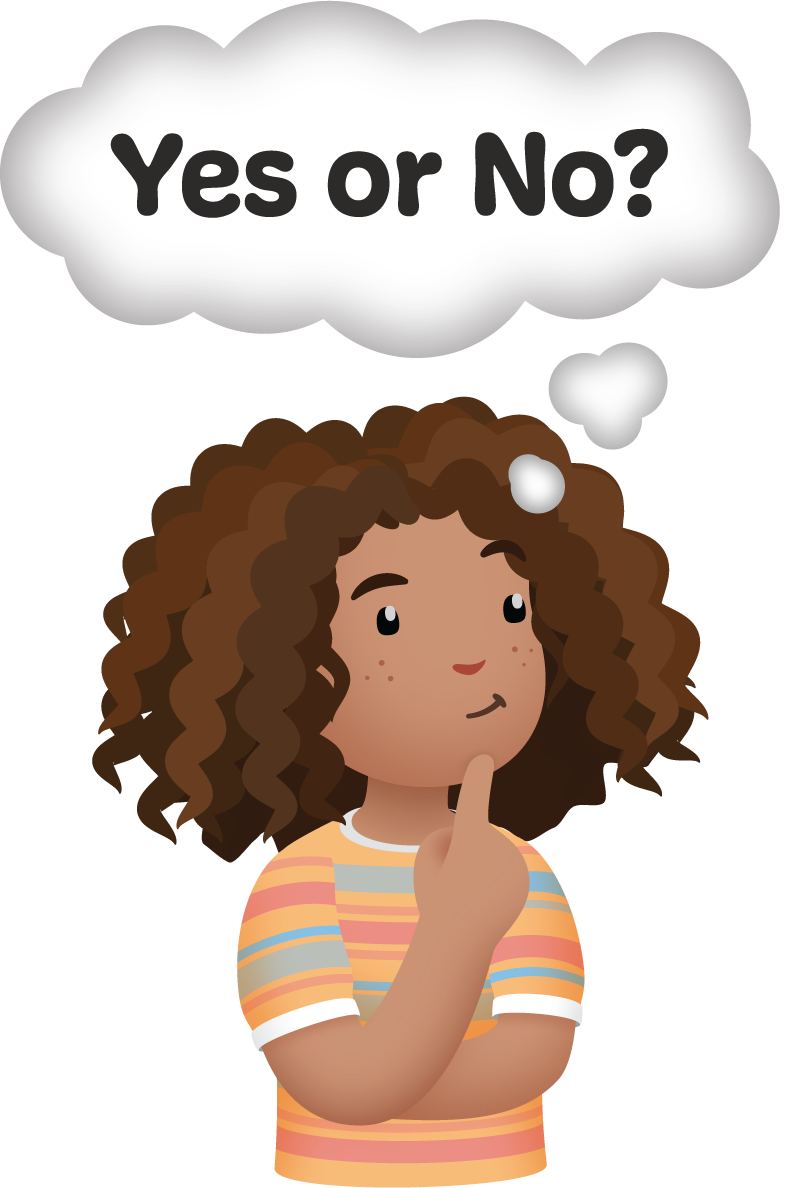 Explain how you know.Find the value.Write equations to show how you found the value of the sum.2 Missing NumbersImages for Launch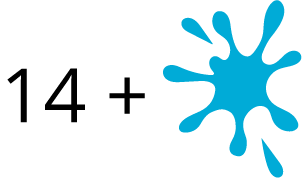 Student Task StatementLin’s brother spilled water on her math work!
Figure out what number Lin wrote before it got smudged.Lin wrote a one-digit number with which you can make a new ten when you find the value of the sum.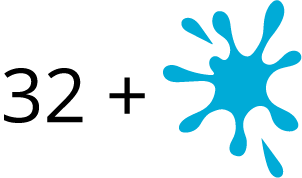 What could Lin’s number be?
Write equations to show your thinking.Lin wrote a one-digit number with which you can not make a new ten when you find the value of the sum.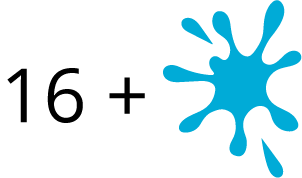 What could Lin’s number be?
Write equations to show your thinking.Lin wrote a two-digit number with which you can make a new ten when you find the value of the sum.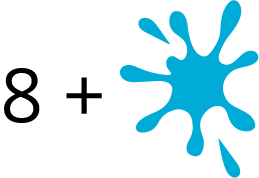 What could Lin’s number be?
Write equations to show your thinking.Lin wrote a two-digit number with which you can not make a new ten when you find the value of the sum.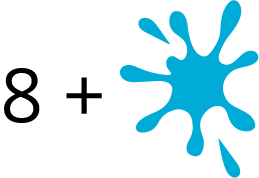 What could Lin’s number be?
Write equations to show your thinking.How do you know whether or not you can make a new ten when you are finding the value of a sum?Activity Synthesis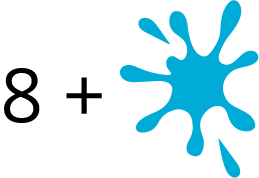 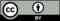 © CC BY 2021 Illustrative Mathematics®